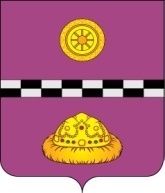 ПОСТАНОВЛЕНИЕ    от 12 сентября 2018 г.                                                                                                        № 330 Об утверждении муниципальной программы«Энергосбережение и повышение энергетическойэффективности» на территории  муниципального района«Княжпогостский»  на 2015 – 2020 годы»        В соответствии с Федеральным законом от 23.11.2009 № 261-ФЗ «Об энергосбережении и о повышении энергетической эффективности и о внесении изменений в отдельные законодательные акты Российской Федерации», администрации муниципального района «Княжпогостский» ПОСТАНОВЛЯЮ:         1.Утвердить муниципальную программу «Энергосбережение и повышение энергетической эффективности муниципального района «Княжпогостский» на 2015-2020 годы» согласно приложения к настоящему постановлению.         2. Финансирование расходов, связанных с реализацией настоящего постановления, осуществляется за счет средств и в пределах средств, предусмотренных в бюджете МР «Княжпогостский» на соответствующий финансовый год. 3.Контроль за исполнением постановления возложить на заместителя руководителя администрации муниципального района «Княжпогостский» А.Л.Немчинова.Руководитель администрации                                                                       В. И. ИвочкинПриложение к постановлению администрации муниципального района «Княжпогостский» 	от 12 сентября 2018г. № 330Программа энергосбережения на 2015-2020 гг.        Администрация муниципального района «Княжпогостский»(наименование организации)ПРОГРАММА"ЭНЕРГОСБЕРЕЖЕНИЕ И ПОВЫШЕНИЕ ЭНЕРГЕТИЧЕСКОЙ ЭФФЕКТИВНОСТИМУНИЦИПАЛЬНОГО РАЙОНА "КНЯЖПОГОСТСКИЙ" НА 2015 – 2020 ГГ."ПАСПОРТпрограммы "Энергосбережение и повышение энергетическойэффективности муниципального района "Княжпогостский"на 2015 - 2020 годы"Муниципальное образование МР «Княжпогостский» расположено в центральной части Республики Коми. Центром района является г. Емва. Территория муниципального образования составляет 24,6 тыс. км². Муниципальный район сформирован на основе 2 городских (ГП «Емва», ПГТ «Синдор»), 7 сельских поселений;СП «Чиньяворык». СП «Иоссер». СП «Мещура».СП «Тракт»СП «Серегово».        6.  СП «Турья»  7.  СП «Шошка»    На территории муниципального района «Княжпогостский» функционируют  35 объектов школьного и дошкольного образования, 23 объекта культуры и дополнительного образования, 3 спортивных объекта.    В соответствии со ст.25 Закона № 261-ФЗ от 23.11.2009г. администрацией муниципального района «Княжпогостский»» утверждается и реализовывается  программа в области энергосбережения и повышения энергетической эффективности, содержащая:1) целевые показатели энергосбережения и повышения энергетической эффективности, достижение которых должно быть обеспечено в результате реализации этой программы, и их значения;2) мероприятия по энергосбережению и повышению энергетической эффективности, ожидаемые результаты (в натуральном и стоимостном выражении), включая экономический эффект от проведения этих мероприятий.   Программой предусмотрены целевые показатели в области энергосбережения и повышения энергетической эффективности,  в соответствии с постановлением Правительства РФ от 31 декабря 2009 г. N1225 “О требованиях к региональным и муниципальным программам в области энергосбережения и повышения энергетической эффективности”, а также значения целевых показателей в области энергосбережения и повышения энергетической эффективности, достижение которых обеспечивается в результате реализации  Программы.   Планируемые целевые показатели и их значения в области энергосбережения и повышения энергетической эффективности, достижение которых обеспечивается в результате реализации Программы.   Выполнение целевых показателей в области энергосбережения и повышения энергетической эффективности в результате реализации Программы в натуральных и стоимостных показателях должны ежегодно после подведения итогов выполнения мероприятий фиксироваться в формах фактического выполнения целевых показателей, как за год, а также с нарастающим итогом.Цель программы и основные задачи 	Целью программы является обеспечение рационального использования энергетических ресурсов за счет реализации энергосберегающих мероприятий, повышение энергетической эффективности при эксплуатации зданий, находящихся в оперативном управлении отдела культуры и национальной политики и подведомственных учреждениях, снижение их энергостоимости.	Задачи:           снижение объемов потребления всех видов топливно - энергетических ресурсов и сокращение расходов  бюджета на их оплату;	снижение удельных показателей  потребления электрической энергии;            оснащение зданий, строений и сооружений приборами  учета используемых энергетических ресурсов;3. Значение целевых показателей в области энергосбережения и повышения энергетической эффективностиПрограммой предусмотрены целевые показатели (в натуральных и стоимостных выражениях) в области энергосбережения и повышения энергетической эффективности, достижения которых обеспечивается в результате реализации Программы.        Планируемые целевые показатели и их значения в области  энергосбережения и повышения энергетической эффективности представлены в приложениях 1.       Фактическое выполнение целевых показателей в  области  энергосбережения и повышения энергетической эффективности представлены в приложениях 3.4. Перечень и описание программных мероприятий   Система мероприятий по достижению целей и показателей Программы состоит из двух блоков, обеспечивающих комплексный подход к повышению энергоэффективности отраслей экономики и социальной сферы.В соответствии с поставленными задачами Программой предусмотрена реализация энергосберегающих мероприятий на объектах организации, приложение  2.Данный перечень  может пересматриваться на основании результатов проведенных инвентаризационных мероприятий, позволяющих  определить потенциал энергосбережения обследуемых объектов.  Выполнение мероприятий по энергосбережению и повышению энергоэффективности ежегодно отражаются в отчетах, как в натуральном, так и в стоимостном выражении. Формы отчетов   представлены в приложениях 4.Приложение № 1 к Программе «Энергосбережение и повышение энергоэффективности»Сведения о целевых показателях (индикаторах) программы и их значенияПриложение 2Переченьмероприятий программы энергосбережения и повышения энергетической эффективности
администрации МО МР «Княжпогостский»Приложение № 3 к Программе «Энергосбережение и повышение энергоэффективности»ОТЧЕТ   О ДОСТИЖЕНИИ ЗНАЧЕНИЙ ЦЕЛЕВЫХ ПОКАЗАТЕЛЕЙ ПРОГРАММЫ ЭНЕРГОСБЕРЕЖЕНИЯ И ПОВЫШЕНИЯ ЭНЕРГЕТИЧЕСКОЙ ЭФФЕКТИВНОСТИРуководитель         ___________________        __________________                                                                           (подпись)                                                (расшифровка подписи)Приложение № 4 к Программе «Энергосбережение и повышение энергоэффективности»ОТЧЕТ О РЕАЛИЗАЦИИ МЕРОПРИЯТИЙ ПРОГРАММЫ ЭНЕРГОСБЕРЕЖЕНИЯ И ПОВЫШЕНИЯ ЭНЕРГЕТИЧЕСКОЙ ЭФФЕКТИВНОСТИРуководитель           _____________    ____________________                                          (подпись)                                 (расшифровка подписи)«КНЯЖПОГОСТ» МУНИЦИПАЛЬНŐЙ РАЙОНСА АДМИНИСТРАЦИЯ АДМИНИСТРАЦИЯ МУНИЦИПАЛЬНОГО РАЙОНА«КНЯЖПОГОСТСКИЙ»Вид собственности МуниципальнаяАдрес организацииг.Емва, ул.Дзержинского, 81Ф.И.О. руководителяИвочкин Вячеслав ИвановичДолжность, факс/телефон,                      E-mailРуководитель администрации МР «Княжпогостский»,телефон  22486, emva_11@mail.ruРеквизиты организацииИНН 1117003968   КПП 111701001 Ф.И.О. должностного лица, ответственного за выполнение мероприятий, предусмотренных ПрограммойЗаместитель руководителя администрации МР «Княжпогостский»;Главы и руководители администраций сельских(городских) поселений;Руководители образовательных организаций;Руководители учреждений культуры и организаций дополнительного образованияСвод составил Инспектор I категории сектор ЖКХ архитектуры, строительства, жилищно-коммунального и дорожного хозяйства И.А.Яковлева., 22485Наименование головной (вышестоящей) организацииПолное наименование организацииАдминистрация муниципального района «Княжпогостский»Основание для разработки программы- Федеральный закон от 23.11.2009г. N 261-ФЗ  «Об энергосбережении и повышении энергетической эффективности и о внесении изменений в отдельные законодательные акты Российской Федерации»- Приказ Министерства энергетики РФ от 30 июня 2014 года №398 «Об утверждении требований к форме программ в области энергосбережения и повышения энергетической эффективности организаций с участием государства и муниципального образования, организаций, осуществляющих регулируемые виды деятельности, и отчетности о ходе их реализации».Полное наименование соисполнителей Администрация муниципального района «Княжпогостский»Управление образования администрации МР «Княжпогостский»Отдел культуры и национальной политики администрации МР «Княжпогостский»Полное наименование разработчиков программыОрганы местного самоуправленияУправление образования администрации МР «Княжпогостский»Отдел культуры и национальной политики администрации МР «Княжпогостский»Цели программыПовышение эффективности использования энергоресурсов в организации, снижение затрат на энергоресурсы Задачи программыРеализация мероприятий, практическая реализация которых приведет к повышению эффективности использования топливно-энергетических ресурсов, сокращению финансовых затрат на обеспечение энергоснабжения объектов организацииЦелевые показатели программы1.Удельный расход электрической энергии на снабжение органов местного самоуправления и муниципальных учреждений (в расчете на 1 кв. метр общей площади), кВт.ч/кв.м.2. Удельный расход тепловой энергии на снабжение органов местного самоуправления и муниципальных учреждений (в расчете на 1 кв. метр общей площади), Гкал/кв.м.3. Удельный расход холодной воды на снабжение органов местного самоуправления и муниципальных учреждений (в расчете на 1 человека), куб.м./чел.4. Удельный расход горячей воды на снабжение органов местного самоуправления и муниципальных учреждений (в расчете на 1 человека), куб.м./чел.5. Отношение экономии энергетических ресурсов и воды в стоимостном выражении, достижение которой планируется в результате реализации энергосервисных договоров (контрактов), заключенных органами местного самоуправления и муниципальными учреждениями, к общему объему финансирования муниципальной программы, %.6. Количество энергосервисных договоров (контрактов), заключенных органами местного самоуправления и муниципальными учреждениями, ед.7. Доля объема энергетических ресурсов, производимых с использованием возобновляемых источников энергии и (или) вторичных энергетических ресурсов, в общем объеме энергетических ресурсов, производимых на территории муниципального образования, %Сроки реализации программы2015-2020 годы-Источники и объемы финансового обеспечения реализации программыДля выполнения мероприятий Программы необходимы финансовые средства в объеме 24122,07 тыс.руб.Муниципальный бюджет:23752,07 тыс.руб.,Внебюджет 370,0 тыс.руб.Из них по годам:2015-8366,15 тыс.руб.(бюджет 7996,15, внебюджет-370,0) 2016 г.-4212,73 тыс.руб.2017г. -3043,88 тыс.руб.2018 г.-2929,77 тыс.руб.2019 г.-2969,46 тыс.руб.2020 г.-2600,08 тыс.руб.Планируемые результаты реализации программыСнижение объема потребленных организацией энергетических ресурсов (воды, дизельного и иного топлива, мазута, природного газа, тепловой энергии, электрической энергии) в сопоставимых условиях к концу 2020 года не менее чем на 15% от объема фактически потребленного в 2014 году каждого из этих ресурсов в  соответствии со ст.24 Закона №261-ФЗ, повышение качества и надёжности теплоснабжения и освещения помещений организации, улучшение теплового комфорта. N п/пНаименование показателя программыЕдиница измеренияПлановые значения целевых показателей программыПлановые значения целевых показателей программыПлановые значения целевых показателей программыПлановые значения целевых показателей программыПлановые значения целевых показателей программыПлановые значения целевых показателей программыПлановые значения целевых показателей программы N п/пНаименование показателя программыЕдиница измерения2014 г2015 г2016 г2017г2018г2019г2020г123456789101.Потребление  тепловой  энергиигкал18100,717557,717031,016520,116024,415543,715077,4Общая площадь кв.м.59461,159461,159461,159461,159461,159461,159461,1Фактический показатель%0,300,290,280,270,260,260,252.Потребление электроэнергиит.кВт1462,4541418,581376,021334,741294,701255,861218,18Общая площадь (кв.метр) кв.м.64382,564382,564382,564382,564382,564382,564382,5Фактический показатель%0,0220,0220,0210,0200,0200,0190,0183.Потребление холодной водыкуб.м.49590,048102,346659,245259,443901,642584,541306,9Количествочел.112112112112112112112Фактический показателькуб.м/чел442,8429,5417404,1392380,23694.Потребление  горячей водыкуб.м9321,09041,48770,28507,18251,98004,37764,2Количествочел.112112112112112112112Фактический показателькуб.м/чел83,280,778,3767471,569,3N п/пНаименование мероприятия программы2015 г.2015 г.2015 г.2015 г.2015 г.2016 г.2016 г.2016 г.2016 г.2016 г.2017 г.2017 г.2017 г.2017 г.2017 г.N п/пНаименование мероприятия программыФинансовое обеспечение реализации мероприятийФинансовое обеспечение реализации мероприятийЭкономия топливно-энергетических ресурсовЭкономия топливно-энергетических ресурсовЭкономия топливно-энергетических ресурсовФинансовое обеспечение реализации мероприятийФинансовое обеспечение реализации мероприятийЭкономия топливно-энергетических ресурсовЭкономия топливно-энергетических ресурсовЭкономия топливно-энергетических ресурсовФинансовое обеспечение реализации мероприятийФинансовое обеспечение реализации мероприятийЭкономия топливно-энергетических ресурсовЭкономия топливно-энергетических ресурсовЭкономия топливно-энергетических ресурсовN п/пНаименование мероприятия программыФинансовое обеспечение реализации мероприятийФинансовое обеспечение реализации мероприятийв натуральном выражениив натуральном выражениив стоимостном выражении, тыс. руб.источникФинансовое обеспечение реализации мероприятийФинансовое обеспечение реализации мероприятийв натуральном выражениив натуральном выражениив стоимостном выражении, тыс. руб.Финансовое обеспечение реализации мероприятийФинансовое обеспечение реализации мероприятийв натуральном выражениив натуральном выражениив стоимостном выражении, тыс. руб.N п/пНаименование мероприятия программыисточникобъем, тыс. руб.кол-воед. изм.в стоимостном выражении, тыс. руб.источникисточникобъем, тыс. руб.кол-воед. изм.в стоимостном выражении, тыс. руб.источникобъем, тыс. руб.кол-воед. изм.в стоимостном выражении, тыс. руб.12345688910111213141516171Промывка системы отопления образовательных учреждений     МБ2069,01142,46Гкал618,96      МБ2044,191110,97Гкал790,33     МБ2023,88881,02Гкал423,54Управление образованияМБ1800,0227,43Гкал428,02МБ1800,0331,2Гкал623,3МБ1800,0216,5Гкал407,4Отдел культуры и спортаМБ250,0906,3Гкал173,8МБ225,0771,3Гкал150,4МБ204,5656,3Гкал130,7Администрации сельских(городских)поселенийМБ19,08,73Гкал17,14МБ19,198,47Гкал16,63МБ19,388,22Гкал16,14Ремонт системы отопления МБ1030,0113,72Гкал214,00000       00000        0Управление образованияМБ1030,0113,72Гкал214,00000       00000        0Отдел культуры и спортаМБ00000000       00000        0Замена радиаторовМБ10,6хГкалхМБ11,0хГкал       хМБ11,5хГкал         хОтдел культуры и спортаМБ10,6хГкалхМБ11,0хГкал       хМБ11,5хГкалх2Содержание в исправном состоянии систем отопленияМБ622,06,3Гкал11,8МБ556,546,3Гкал    12,7МБ505,06,3Гкал       13,7Отдел культуры и спорта     ВБ100,06,3Гкал          11,8      МБ      0       0Гкал      0МБ      0      0Гкал0Отдел культуры и спорта     МБ522,00Гкал          0      МБ   542,0      6,3Гкал    12,7МБ  505,0     6,3Гкал       13,7Администрации сельских(городских)поселенийМБ00Гкал0МБ14,540Гкал       0МБ00Гкал0Итого по мероприятию3731,61262,48х  844,76       х 2611,731117,27х   803,03х2540,38 887,32х     437,243Ремонт электросети2646,012,01т.кВт71,14     МБ   114,0    515,8т.кВт      8,5МБ  100,0   0,8т.кВт        5,7Отдел культуры и спорта     МБ 146,00т.кВт0     МБ   114,0    515,8т.кВт       8,5МБ   100,0   0,8т.кВт        5,7Отдел культуры и спорта     ВБ  100,00,8т.кВт          5     МБ       0       0т.кВт        0МБ       0      0т.кВт         5,7Управление образования2400,011,21т.кВт       66,14     МБ      0       0т.кВт        0МБ       0     0т.кВт          0Замена ламп накаливания на энергосберегающие МБ   00х0МБ00х0МБ00х0Администрации сельских(городских)поселений    МБ       00      х       0     МБ        0       0х       0МБ      0       0х       0Замер сопротивления      МБ10,00ткВт0МБ910,5хткВт0МБ11,0хткВт0Отдел культуры и спортаМБ10,00ткВт0МБ910,5хткВт0МБ11,0хткВт0Итого по мероприятию2656,012,01х71,14х1024,5515,8х8,5х111,00,8х5,74   Установка прибора учета водыМБ36,1128,07Куб.м3,75МБ120,00Куб.м0МБ00Куб.м0Управление образованияМБ36,1128,07Куб.м3,75МБ00Куб.м0МБ00Куб.м0Отдел культуры и спортаМБ00Куб.м0МБ120,00Куб.м0МБ00Куб.м05Ремонт системы водоснабжения и канализацииМБ1495,01775,8Куб.м703,83МБ135,51398,1Куб.м595,1МБ123,51188,1Куб.м505,1Управление образованияМБ1345,0128,07Куб.м3,73МБ00Куб.м0МБ00Куб.м0Отдел культуры и спортаМБ100,01644,0Куб.м700,0МБ135,51398,1Куб.м595,1МБ123,51188,1Куб.м505,1Отдел культуры и спортаВБ50,01,1Куб.м0,1МБ00Куб.м0МБ00Куб.м0Итого по мероприятию1531,11903,87х707,58х255,51398,1Куб.м595,1х123,51188,1х505,1Установка энергосберегающих оконных блоков из ПВХ390,06,3Гкал11,8МБ321,06,3Гкал12,7МБ239,06,3Гкал13,7Отдел культуры и спортаМБ270,00Гкал0МБ321,06,3Гкал12,7МБ239,06,3Гкал13,7Отдел культуры и спортаВБ120,06,3Гкал11,8Х00Гкал0Х00Гкал0Администрации сельских(городских)поселенийМБ00Гкал0МБ00х0МБ00х0Установка входных дверейМБ30,0хГкал0МБ0хГкал0МБ30,0хГкал0Отдел культуры и спортаМБ30,00Гкал0МБ0хГкал0МБ30,00Гкал0Итого по мероприятию420,06,3х11,8х321,06,3х12,7х269,06,3х13,7Проведение энергообследование зданияМБ27,450х0МБ00х0МБ00х0Администрации сельских(городских)поселений7Проведение инструктажей сотрудников по экономии энергоресурсов, осуществление ежедневного контроля за работой электрического освещения, водоснабжениябез финансированиярегулярнобез финансированиярегулярнобез финансированирегулярноИтого по мероприятию Всего по мероприятиямИтого по мероприятию Всего по мероприятиямИтого по мероприятию Всего по мероприятиям27,450х0х00х0х00х0Итого по мероприятию Всего по мероприятиямИтого по мероприятию Всего по мероприятиямИтого по мероприятию Всего по мероприятиям8366,153184,66х1635,28х4212,733037,47х1419,33х3043,882082,52х961,74                                              МБ                                              МБ                                              МБ7996,153176,46х1606,58х00ххх00х0                                              ВБ                                              ВБ                                              ВБ370,08,2х28,7х00ххх00х0 N п/пНаименование мероприятия программы2018 г.2018 г.2018 г.2018 г.2018 г.2019 г.2019 г.2019 г.2019 г.2019 г.2020 г.2020 г.2020 г.2020 г.2020 г. N п/пНаименование мероприятия программыФинансовое обеспечение реализации мероприятийФинансовое обеспечение реализации мероприятийЭкономия топливно-энергетических ресурсовЭкономия топливно-энергетических ресурсовЭкономия топливно-энергетических ресурсовФинансовое обеспечение реализации мероприятийФинансовое обеспечение реализации мероприятийЭкономия топливно-энергетических ресурсовЭкономия топливно-энергетических ресурсовЭкономия топливно-энергетических ресурсовФинансовое обеспечение реализации мероприятийФинансовое обеспечение реализации мероприятийЭкономия топливно-энергетических ресурсовЭкономия топливно-энергетических ресурсовЭкономия топливно-энергетических ресурсов N п/пНаименование мероприятия программыФинансовое обеспечение реализации мероприятийФинансовое обеспечение реализации мероприятийв натуральном выражениив натуральном выражениив стоимостном выражении, тыс. руб.источникФинансовое обеспечение реализации мероприятийФинансовое обеспечение реализации мероприятийв натуральном выражениив натуральном выражениив стоимостном выражении, тыс. руб.Финансовое обеспечение реализации мероприятийФинансовое обеспечение реализации мероприятийв натуральном выражениив натуральном выражениив стоимостном выражении, тыс. руб. N п/пНаименование мероприятия программыисточникобъем, тыс. руб.кол-воед. изм.в стоимостном выражении, тыс. руб.источникисточникобъем, тыс. руб.кол-воед. изм.в стоимостном выражении, тыс. руб.источникобъем, тыс. руб.кол-воед. изм.в стоимостном выражении, тыс. руб.121819202122232425262728293031321Промывка системы отопления образовательных учреждений     МБ2007,27778,48Гкал1363,33      МБ2012,06691,14Гкал1266,5      МБ1983,08617,52Гкал1135,772Отдел культуры и спортаМБ187,8558,3Гкал1008,3МБ192,4475,3Гкал859,7МБ163,7405,3Гкал735,73Управление образования     МБ1800,0212,2Гкал      399,36      МБ1800,0208,08Гкал391,6МБ1800,0204Гкал383,934   Администрации сельских(городских)поселений     МБ19,477,98Гкал15,67      МБ19,667,76Гкал15,20МБ19,388,22Гкал16,14Ремонт системы отопленияМБ12,0хГкал0МБ12,0хГкал000000Управление образования000000000000000Отдел культуры и спорта012,0000МБ12,000000000Содержание в исправном состоянии систем отопленияМБ484,06,3Гкал14,7МБ477,06,3Гкал15,7МБ234,06,3Гкал16,7Отдел культуры и спортаМБ484,06,3Гкал14,7МБ477,06,3Гкал15,7МБ234,06,3Гкал16,7Итого по мероприятиюМБ2503,27784,78х1777,39х2501,06697,44х1282,2х2217,08623,82х1152,47Ремонт электросетиМБ150,0914,8ткВт522,0МБ150,0777,8ткВт444,5МБ150,0661,8ткВт379,0Управление образованияМБ00ткВт0МБ00ткВт0МБ00ткВт0Отдел культуры и спортаМБ150,0914,8ткВт522,0МБ150,0777,8ткВт444,5МБ150,0661,8ткВт379,0Замер сопротивленияМБ11,5хткВтхМБ11,4хткВтхМБххткВтхОтдел культуры и спортаМБ11,5хткВтхМБ11,4хткВтхМБххткВтхИтого по мероприятию161,5914,8х522,0х161,4777,8х444,5х150,0661,8х379,0Установка прибора учетаМБххКуб.мхМБ42,0хКуб.мхМБххКуб.мхУправление образованияМБххКуб.мхМБхХКуб.мхМБххКуб.мхОтдел культуры и спортаМБххКуб.мхМБ22,0хКуб.мхМБххКуб.мхАдминистрации сельских(городских)поселенийМБ00ххМБ20.0хххМБххххПолучение технических условий на подключение приборов учетаМБххххМБ10,0хххМБххххАдминистрации сельских(городских)поселенийМБххххМБ10,0хххМБххххРемонт системы водоснабжения и канализацииМБ135,01010,1Куб.м429,1МБ115,0859,1Куб.м364,1МБ93,0730,1Куб.м309,1Управление образованияМБххКуб.мхМБххКуб.мхМБххКуб.мхОтдел культуры и спортаМБ135,01010,1Куб.м429,1МБ115,0859,1Куб.м364,1МБ93,0730,1Куб.м309,1Итого по мероприятию135,01010,1х429,1х145,0859,1х364,1х93,0730,1х309,1Установка энергосберегающих оконных блоков из ПВХМБ100,06,3Гкал11,8МБ100,06,3Гкал12,7МБ135,06,3Гкал13,7Отдел культуры и спортаМБ100,06,3Гкал11,8МБ100,06,3Гкал12,7МБ135,06,3Гкал13,7Администрации сельских(городских)поселенийМБ0хГкал0МБ0хГкал0МБ0хГкал0Замена ламп накаливания на энергосберегающиеМБ00х0МБ10,00х0МБ5,00х0Администрации сельских(городских)поселенийМБ00х0МБ10,00х0МБ5,00х0Установка входных дверейМБ30,0хГкалхМБ30,0хГкалхМБ0хГкал0Отдел культуры и спорта30,0хГкалхМБ30,0хГкалхМБ0хГкал0Проведение инструктажей сотрудников по экономии энергоресурсов, осуществление ежедневного контроля за работой электрического освещения, водоснабжениябез финансированиярегулярнобез финансированиярегулярнобез финансированиярегулярноИтого по мероприятию Всего по мероприятиямИтого по мероприятию Всего по мероприятиямИтого по мероприятию Всего по мероприятиям130,060,3х11,8х130,06,3х12,7х135,06,3х13,7Итого по мероприятию Всего по мероприятиямИтого по мероприятию Всего по мероприятиямИтого по мероприятию Всего по мероприятиям2929,772715,98х2740,29х2969,462340,64х2103,5х2600,082022,02х1854,27N п/пНаименование показателя программыЕдиница измеренияЗначения целевых показателей программыЗначения целевых показателей программыЗначения целевых показателей программыN п/пНаименование показателя программыЕдиница измеренияпланфактотклонение1234561Потребление  тепловой  энергии2Потребление электроэнергии3Потребление холодной воды4Потребление  горячей водыN п/пN п/пНаименование мероприятия программыФинансовое обеспечение реализации мероприятийФинансовое обеспечение реализации мероприятийФинансовое обеспечение реализации мероприятийФинансовое обеспечение реализации мероприятийЭкономия топливно-энергетических ресурсовЭкономия топливно-энергетических ресурсовЭкономия топливно-энергетических ресурсовЭкономия топливно-энергетических ресурсовЭкономия топливно-энергетических ресурсовЭкономия топливно-энергетических ресурсовЭкономия топливно-энергетических ресурсовв натуральном выражениив натуральном выражениив натуральном выражениив натуральном выражениив стоимостном выражении, тыс. руб.в стоимостном выражении, тыс. руб.в стоимостном выражении, тыс. руб.планфактотклонениеисточникобъем, тыс. руб.объем, тыс. руб.объем, тыс. руб.количествоколичествоколичествоед. изм.планфактотклонениепланфактотклонение112345678910111213Итого по мероприятиямИтого по мероприятиямИтого по мероприятиямXXИтого по мероприятиямИтого по мероприятиямИтого по мероприятиямXXВсего по мероприятиямВсего по мероприятиямВсего по мероприятиямXXXXXСПРАВОЧНО:СПРАВОЧНО:СПРАВОЧНО:Всего с начала года реализации программыВсего с начала года реализации программыВсего с начала года реализации программыВсего с начала года реализации программыXXXX